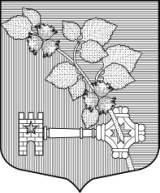 АДМИНИСТРАЦИЯВиллозского городского поселенияЛомоносовского районаПОСТАНОВЛЕНИЕ № 48617 ноября 2020 года                                                                                            гп. ВиллозиВ соответствии с Бюджетным кодексом Российской Федерации, Федеральным законом от 06.10.2003 № 131-ФЗ «Об общих принципах организации местного самоуправления в Российской Федерации», руководствуясь Уставом Виллозского городского поселения Ломоносовского муниципального района Ленинградской области, Положением об администрации, Порядком предоставления субсидии для возмещения затрат, связанных с капитальным ремонтом общего имущества многоквартирных домов на территории Виллозского городского поселения Ломоносовского районаПОСТАНОВЛЯЮ:Внести изменения в персональный и количественный состав Комиссии по рассмотрению заявок на предоставление субсидии для возмещения затрат по капитальному ремонту многоквартирных домов, утвержденный постановлением администрации Виллозского городского поселения от 10.09.2019 года № 440 с изменениями от 20.05.2020 года №201.Состав Комиссии по рассмотрению заявок на предоставление субсидии для возмещения затрат по капитальному ремонту многоквартирных домов изложить в новой редакции согласно приложению к настоящему постановлению.Настоящее постановление разместить на официальном сайте администрации Виллозского городского поселения Ломоносовского района в сети «Интернет».Настоящее постановление вступает в силу с момента его подписания.Глава администрацииВиллозского городского поселения                                                                      С.В. АндрееваПриложение к постановлению администрации Виллозского городского поселенияот 17.11.2020 г. № 486СоставКомиссии по рассмотрению заявок на предоставление субсидии для возмещения затрат по капитальному ремонту многоквартирных домовО внесении изменений в Постановление №440 от 10.09.2019 года «О назначении состава Комиссии по рассмотрению заявок на предоставление субсидии для возмещения затрат по капитальному ремонту многоквартирных домов.Воробьев Владимир Анатольевич- Заместитель главы администрации Виллозского городского поселения по ЖКХ, землепользованию, общим и социальным вопросамПредседатель комиссии Васильев Роман Юрьевич- Начальник отдела по  ЖКХ, строительству и землепользованию  администрации Виллозского городского поселенияЗаместитель председателя Комиссии, ответственный секретарьЧлены комиссииЧлены комиссииШитаков Вадим Валерьевич- Начальник экономического отдела администрации Виллозского городского поселенияИванова Любовь Александровна - Главный бухгалтер, начальник финансового отдела  администрации Виллозского городского поселенияБеккер Елизавета Алексеевна - Ведущий специалист (юрист) юридического отдела администрации Виллозского городского поселения